      No. 280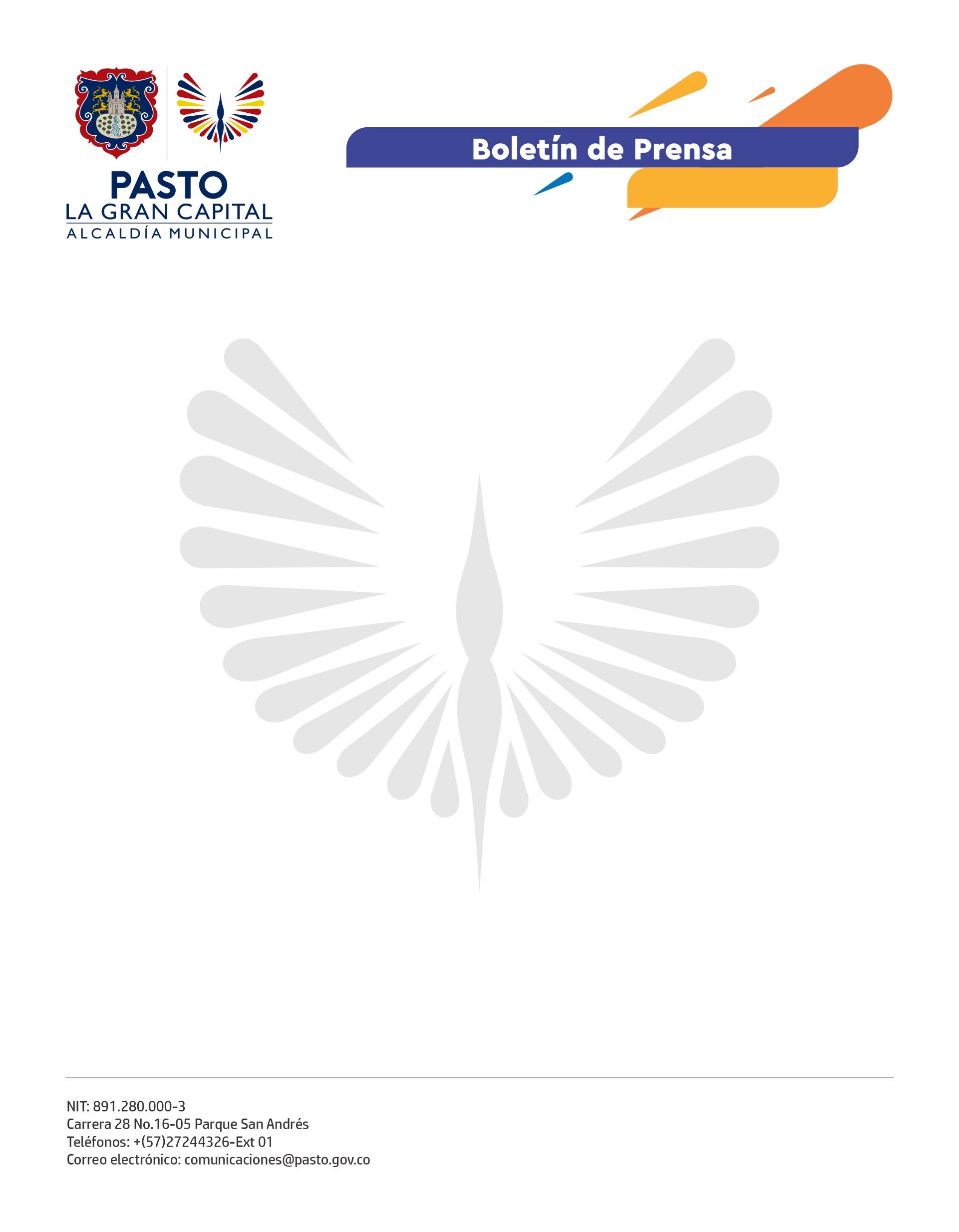 15 de mayo de 2022SECRETARÍA DE TRÁNSITO ESTÁ COMPROMETIDA CON REDUCIR LA SINIESTRALIDAD Y FORTALECER ACCIONES PREVENTIVAS Y DE CONTROL EN LAS VÍAS DEL MUNICIPIOTras su participación en el primer Congreso Internacional de Observatorios de Seguridad Vial en Bogotá, el secretario de Tránsito y Transporte, Javier Recalde Martínez, se refirió al trabajo conjunto que se adelanta con la Agencia Nacional de Seguridad Vial en pro de disminuir los siniestros viales y fortalecer las acciones de prevención en las vías de Pasto.Durante este evento, donde estuvieron expertos de Colombia y otros países, se hizo la presentación de la tercera edición del Anuario Estadístico de Siniestralidad Vial de 2021. Entre otros datos, se reveló que, de las 7.104 víctimas fatales registradas el año pasado en Colombia, 4.217 correspondieron a motociclistas, lo que representa un 59% de las muertes por siniestros viales en el país.El director de la Agencia Nacional de Seguridad Vial, Luis Lota, explicó que la hipótesis de causa probable de estos fallecimientos fue el aumento en el uso de motocicletas como medio de transporte, a causa de los cambios que generó en la movilidad la pandemia por covid-19, lo que representó que, en 2021, por cada vehículo nuevo, se registraran más de 3 motocicletas.Además, según cifras del Registro Único Nacional de Tránsito (RUNT), el año anterior el país completaba 10'233.645 motocicletas, frente a 9'492.125 en 2020 y 8'966.189 en 2019.“Gracias a la gestión y análisis de estos datos, las autoridades de tránsito del país podremos plantear políticas públicas en seguridad vial enfocadas a las necesidades de cada territorio, con el firme propósito de disminuir los siniestros viales. La Agencia además nos ratificó su apoyo de trabajar articuladamente en la implementación de acciones pedagógicas y de control que nos permitan salvar más vidas en las vías”, precisó el secretario de Tránsito, Javier Recalde Martínez.Finalmente señaló que esta semana se llevará a cabo en Pasto el lanzamiento de la Ruta Nacional de Seguridad Vial, estrategia que busca acompañar a los actores viales en todo el país para fomentar la cultura ciudadana, la corresponsabilidad y el conocimiento en esta materia.